Учасники молодшої групи мовної школи Великотроянівської ЗШ  І-ІІІ ст. (вчитель Волощук О.В.) із захоплення працюють над проектом “Wild Life”. Діти вивчать мешканців тваринного світу різних континентів, вміло описують тварин, проводять пошукову роботу. Вихованці обмінюються інформацією, працюючи в групах та парах. 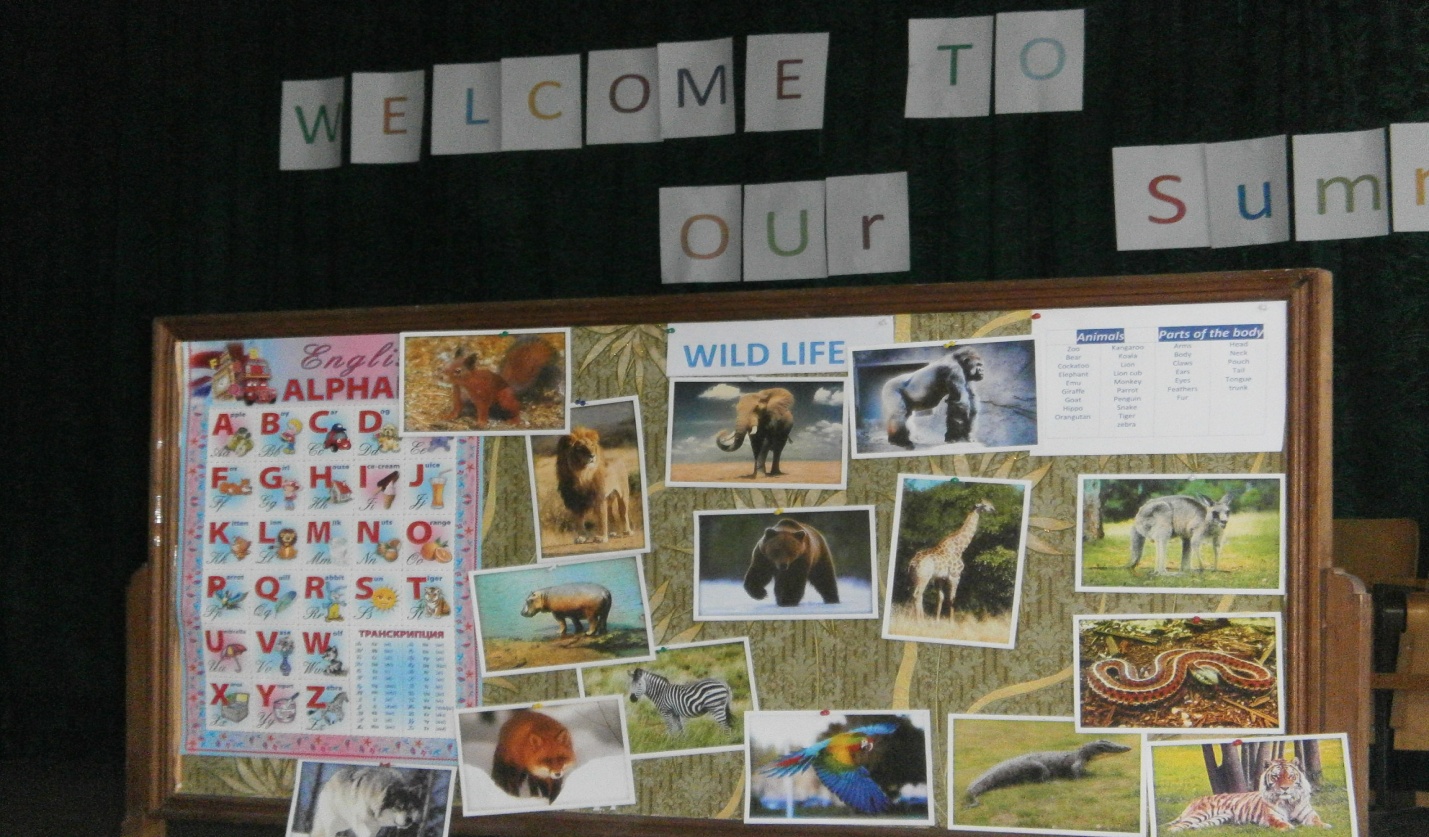 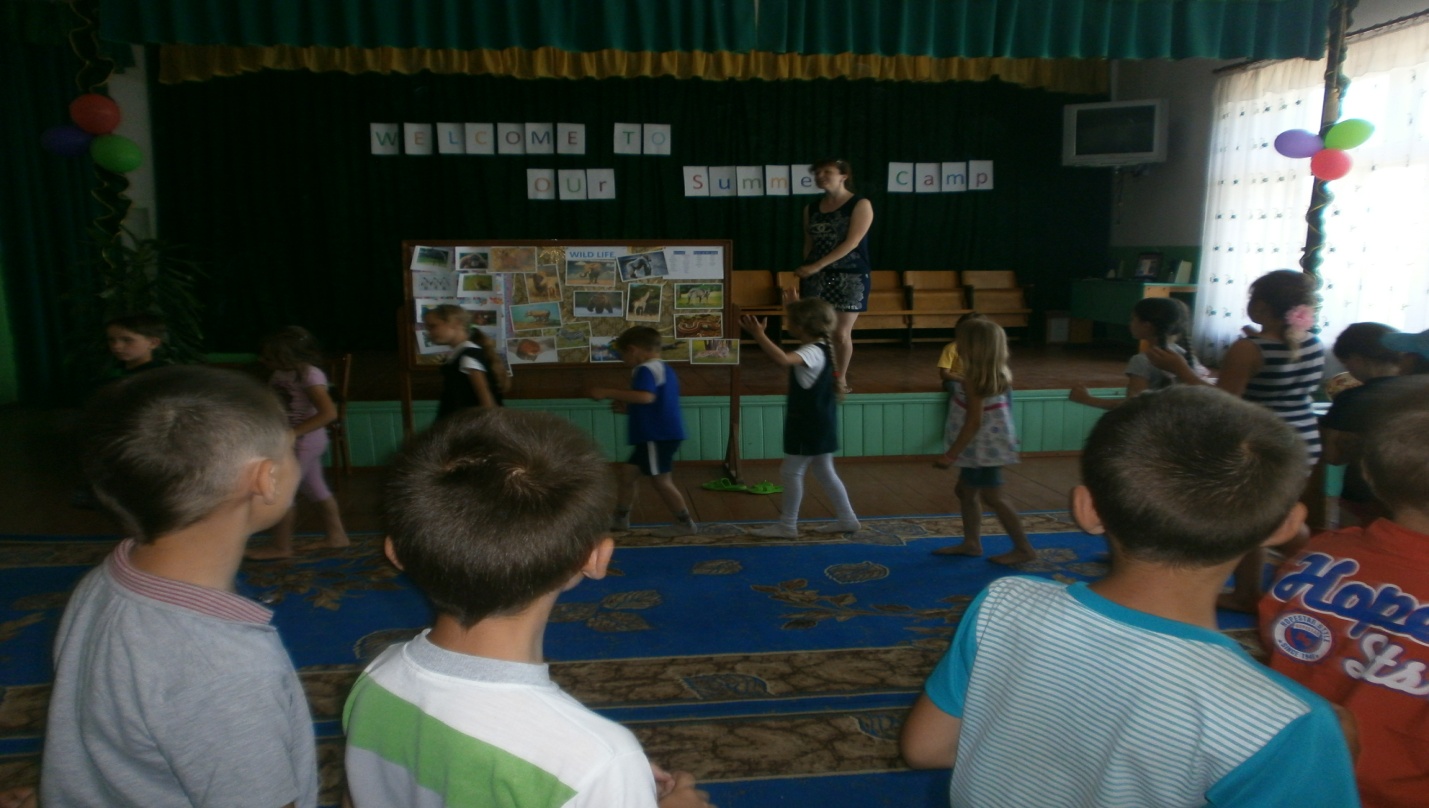 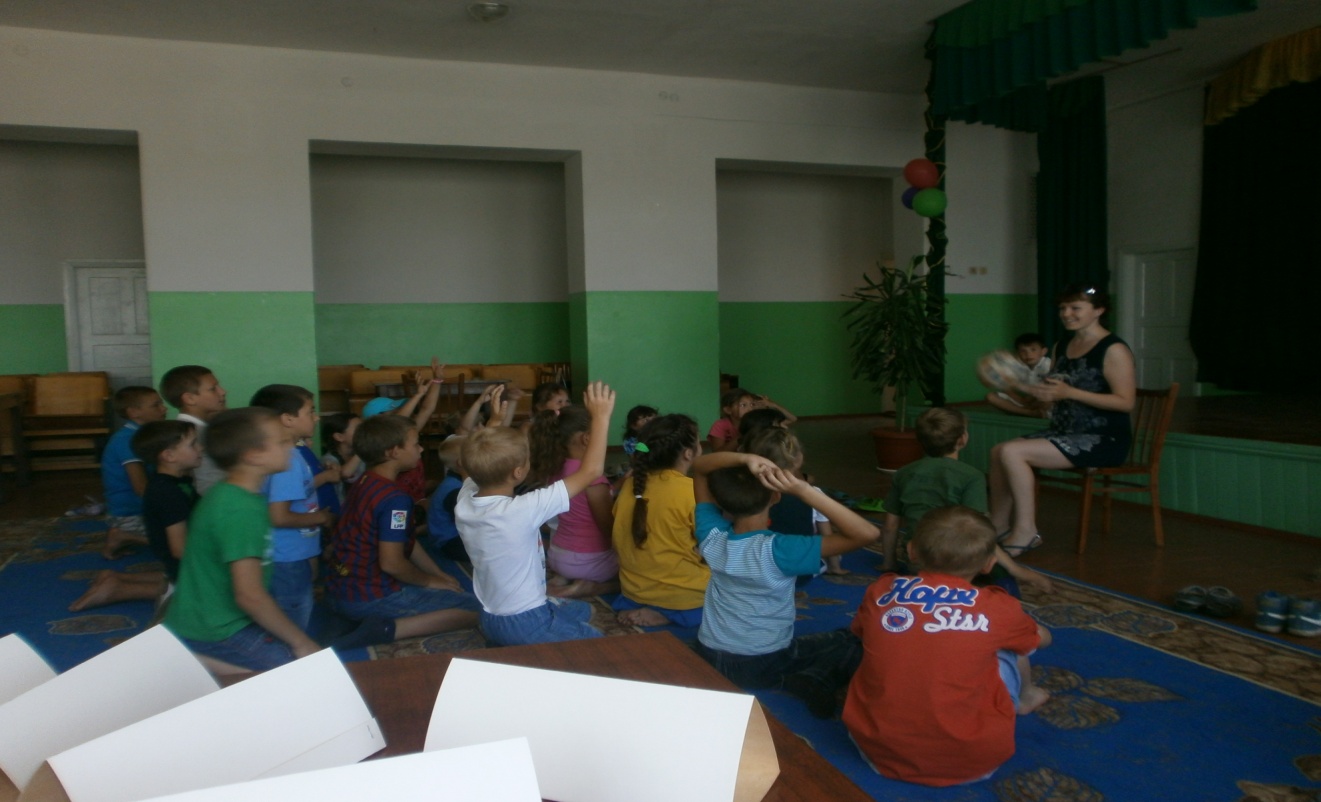 